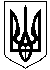 УКРАЇНАОЛЕКСАНДРІЙСЬКА РАЙОННА ДЕРЖАВНА АДМІНІСТРАЦІЯКІРОВОГРАДСЬКОЇ ОБЛАСТІ ВІДДІЛ ОСВІТИвул. 6-го Грудня, .  Олександрія, Кіровоградська область, 28000, тел./факс 05 (235) 4-40-39, е-mail: inbox6@olex.kr-admin.gov.ua, код ЄДРПОУ 0214413415.02.2016 р. № 307Директорам загальноосвітніх      навчальних закладівПро  XIX Міжнародний конкурсшкільних медіаВідповідно до листа управління освіти, науки, молоді та спорту Кіровоградської обласної державної адміністрації від 08.02.2016 року №01-12/124/1-48  «Про  XIX Міжнародний конкурс шкільних медіа» та листа Коледжу преси та телебачення  (м.Миколаїв) від 03 лютого 2016 року № 75 щодо проведення XIX Міжнародного конкурсу  шкільних медіа відділ освіти райдержадміністрації повідомляє наступне.XIX Міжнародний конкурс шкільних медіа відбудеться 28-30 квітня цього року у м.Миколаєві. Конкурс дозволяє учням загальноосвітніх навчальних закладів виявити себе в ролі журналіста, допомагає підвищити прозорість сфери середньої освіти шляхом демократизації шкільних видань.Організаторами конкурсу є: Національна спілка журналістів України, Національна академія педагогічних наук України, Асоціація молодіжної преси України, Коледж преси та телебачення  (м.Миколаїв).Детальну інформацію про конкурс можна отримати за телефоном: 0(512)-50 00 30 Марина Головченко.Просимо довести вищезазначену інформацію до відома зацікавлених осіб.Начальник відділу освіти                                  			О. ПолтавецьСимоненко В.В.,   9-07-51